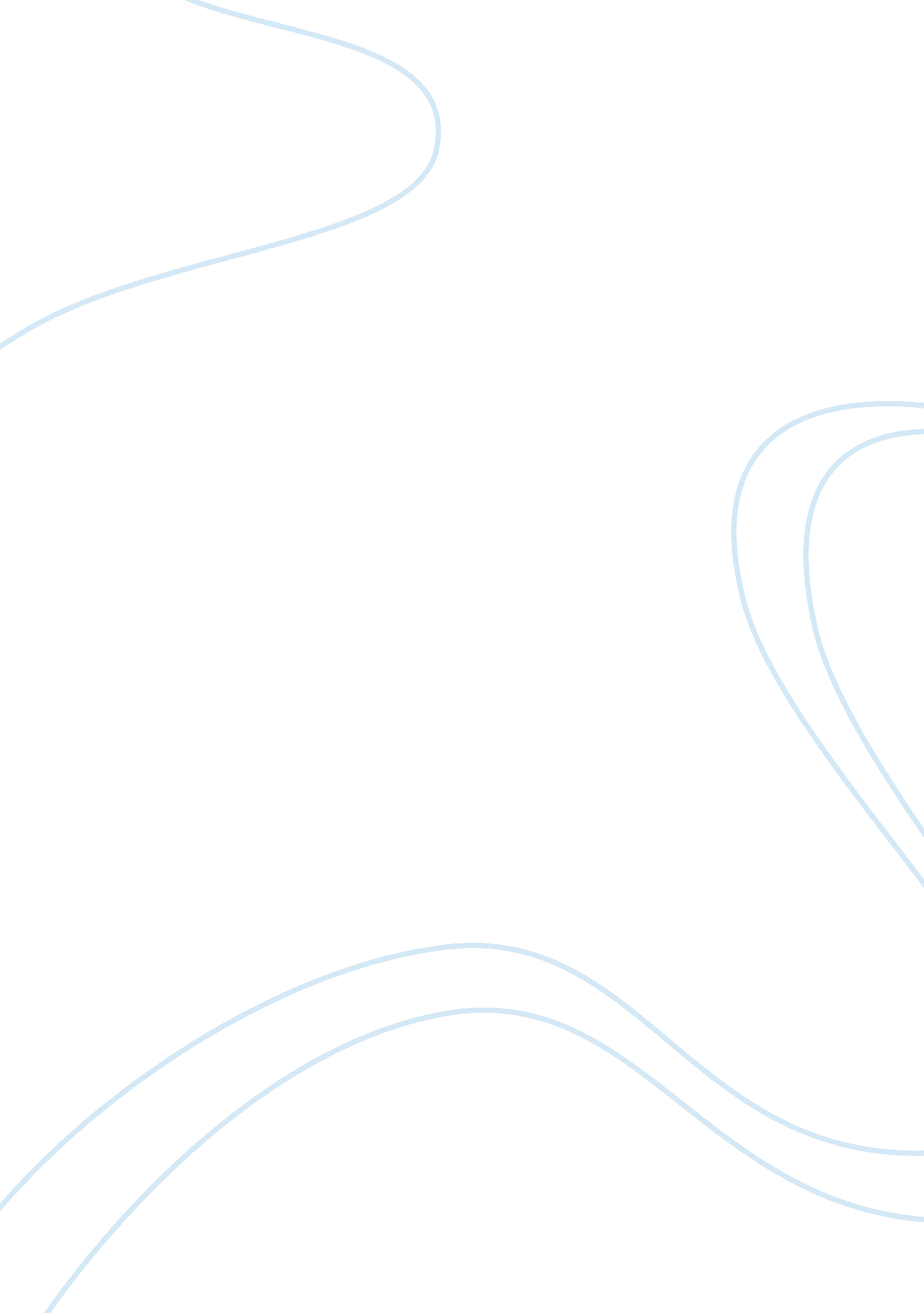 Higher education – people who can pay for itEducation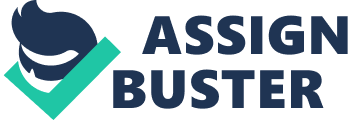 Doesn’t this statement make you feel that – Is money everything..??? Are our dreams are so smaller and the power of money so big that today we get to hear these statement……. In my opinion this statement is truly incorrect. India is a democratic country and every Indian has right to explore in every aspect as they want. “ Education is life” and I think every person should be well-educated with a benevolent heart to progress in life. If each and every individual progress, slowly and steadily our country will be at a growth stage. Education should not be only for those people who can afford, but it should be for all the people who would like to fulfill their dreams as it is said of the people, by the people and for the people. If we go by the above statement the richer people will remain richer and poorer remain poorer. If poorer people can’t afford there are several banks and financial institutions who are offering educational loans at less interest rates. Not only the rich people but also the poor people will dream of to become an engineer, a doctor and so on. Hence it doesn’t make any sense if education is made possible who can pay for it. To quote an example Dr M Vishweshwaraya who was from a poor background has become one of the top engineer in the world. His Inventions are breathtaking. Till today no engineer can measure upto Vishweshwaraya and who knows a Poor boy who cannot afford for well education may emerge as a 2nd vishweshawaraya if he is allowed to do education? Hence one advice I would like to give is, Banks and other financial institutions should come forward to sponsor education for poor people which will not only help them to pursue their education but will also fulfill their dreams. And inspite the statement that higher education should be for rich people I think more or less it should be truly available for talented people as our country is in need of talented people as the youngsters can make or break our country. So we are the pillars of our country, I also have an opinion that no one is more or less talented its just that you have to know yourselves very well because God has given everyone some or the other quality but to recognize it is in our hands. higher education only for those who can pay for it? April 4th, 2011 What with the tightening resources, State and Federal, to higher education and with longer time needed for finishing course work, should students expect to be paying their way more so. And if so, how do low income, but qualified students obtain an education? Bottom line, is higher education only for those who can pay for it? I feel that taking the business of funding student's education away from the Banks could be good. But only if it opens doors to qualified kids. My opinion is we should always support effort and reward it. If a low income family see a door opened to them, they would more likely send their children through it. Re: higher education only for those who can pay for it? - May 1st, 2011 It is unambiguous that Policy of the Government of India now encourages augmentation of resources for covering a larger portion of cost of higher education. Recent policy changes in India often favour to divert resources from higher to primary level of education and favours for full cost recovery from students even in public higher education institutions. Cost recovery measures comprising of increase in fees, student loans currently operated by commercial banks and privatisation will exacerbate inequality in the society. Indeed, there seems to be a nexus between the present student loan scheme and full cost recovery. Increasing reliance on student fees, student loans and privatisation without considering the low-income groups may produce regressive effects in the society. Under the deep waves of globalisation and competition, important economic rationale for government funding especially for higher education is neglected. Public support for higher education remains essential to ensure a balanced achievement of educational and social missions, apart from surviving in the knowledge-based society. It is essential that funding sources must be diversified but cost-sharing with students has social and political limits, and excessive commercialization of higher education should be forbidden. 